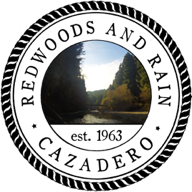 Cazadero Community Services DistrictPO Box 508Cazadero CA 95421-0508Special Board Meeting AgendaFebruary 14, 2021 ~ 2:00PMLocation ~ Fire Station #15980 Cazadero Hwy, Cazadero Ca 95421****GOVERNOR’S EXECUTIVE ORDER N-25-20********GOVERNOR’S EXECUTIVE ORDER N-29-20******RE CORONAVIRUS COVID-19**DUE TO THE PROVISIONS OF THE GOVERNOR'S EXECUTIVE ORDERS N-25-20 AND N-29- 20 WHICH SUSPENDS CERTAIN REQUIREMENTS OF THE BROWN ACT, AND THE ORDER OF THE HEALTH OFFICER OF THE COUNTY OF SONOMA TO SHELTER IN PLACE TO MINIMIZE THE SPREAD OF COVID-19, MEMBERS OF THE BOARD OF DIRECTORS WILL BE PARTICIPATING BY TELECONFERENCE INTO THE BOARD OF DIRECTORS SPECIAL MEETING FOR FEBRUARY 14, 2021.Members of the public who wish to participate in the Board of Director’s meeting may do so by either logging on to the Zoom link or dialing the teleconference call-in number and inputting the meeting ID and passcode when prompted:https://us02web.zoom.us/j/87349414960?pwd=WHRpQjVodUw0a0w1WHI3TDg0d0tuQT09 Telephone number: 1 (669) 900-6833, Meeting ID 873 4941 4960, Password 204350 #PLEASE NOTE: The Cazadero Community Services District office is closed, and this meeting will be conducted entirely by teleconference.Should you want to submit public comment, you may do so either by commenting at the appropriate time in person if logging into the meeting or by email before Board Meeting is called to order. If emailing, please state the agenda item number that you are commenting on and limit written comments to three hundred (300) words or less. Comments can be sent to pbarrry@cazadero-csd.org.  Written comments received prior to the meeting will be read into the record.The Board meeting agenda and all supporting documents are available for public review on the website at www.cazadero-csd.org CALL TO ORDERPLEDGE OF ALLEGIANCEROLL CALLPresident P. BarryDirector M. Berry	Director H. Canelis	Director D. DeBeaune	Director M. NichollsOPEN TIME FOR PUBLIC EXPRESSION 	This is an opportunity for any member of the public to briefly address the District Board on any matter that does not appear on this agenda and is restricted to matters within the Board’s jurisdiction.  Items that appear to warrant a more-lengthy presentation or Board consideration may be placed on the agenda for discussion at a future meeting.  Please limit comments to three hundred (300) words.AGENDA ADJUSTMENTSAn opportunity for the Board President to approve adjustments to the current agenda.ACTION ITEMSPlayground Closure Status – Discussion/Action – Discuss and consider the closure status of playground.ADJOURNMENT